Appendix 3: Ethical Permission for Research.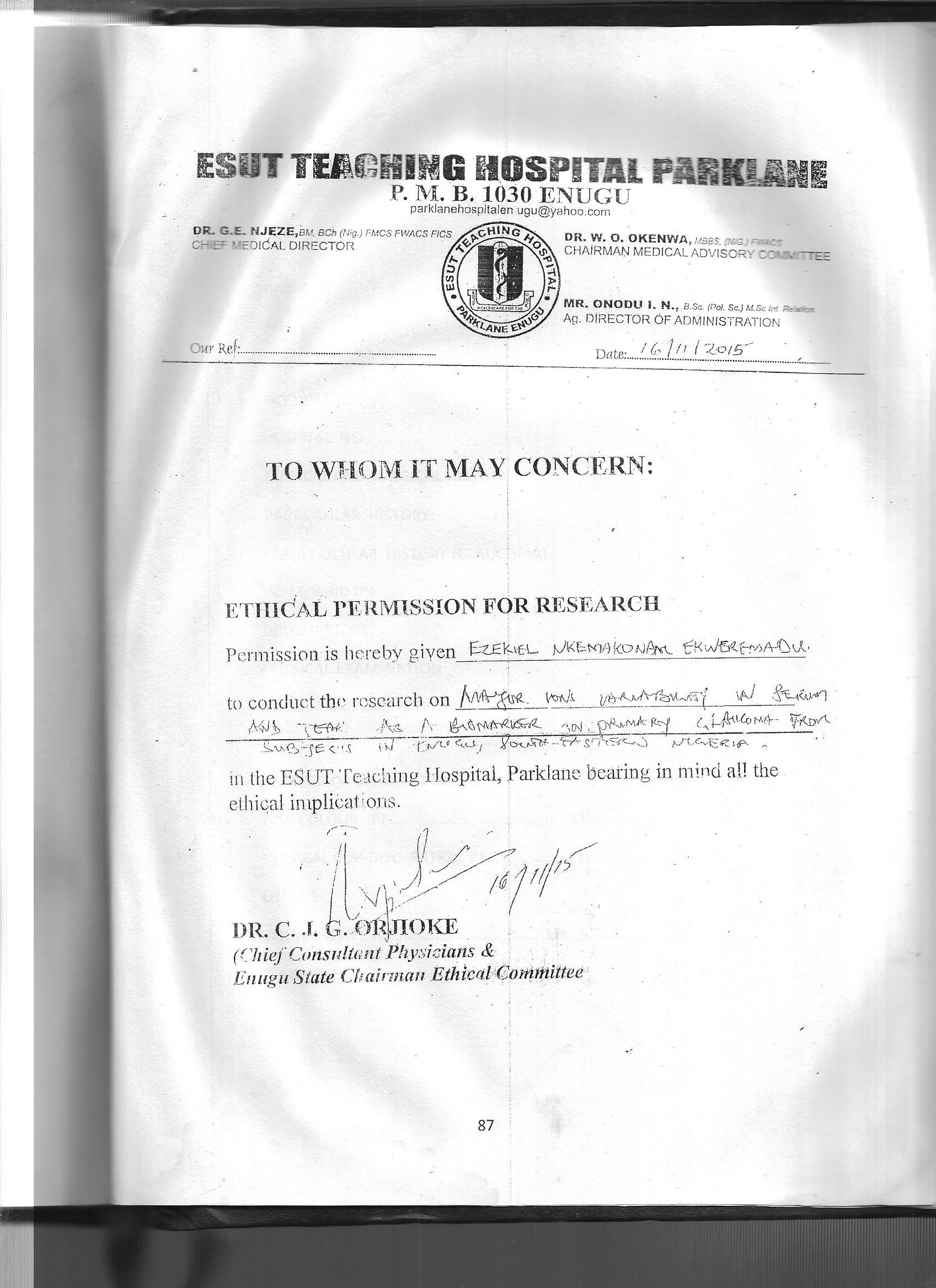 